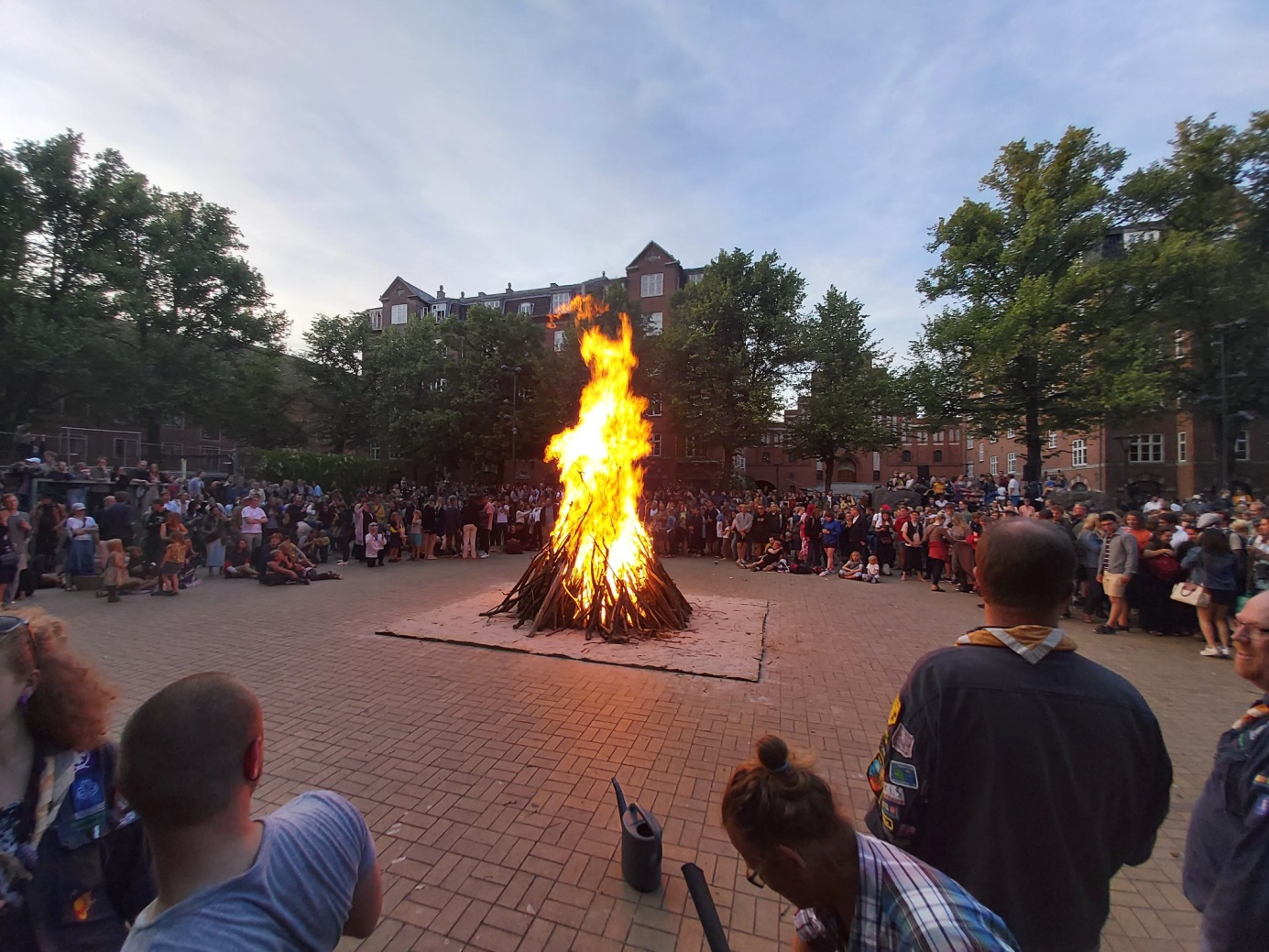 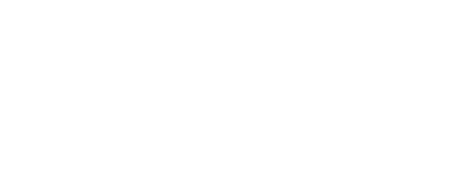 Kære forældre og spejdereGrupperådetDet er tid til det årlige Grupperådsmøde, som er spejdergruppens generalforsamling. Det er ikke så kedeligt som det måske lyder, for det er også vores årlige forældremøde, hvor vi vil fortælle om alt det der rører sig i gruppen, og som skal ske i løbet af det nye år.På Grupperådet har forældre, ledere, bestyrelsen og spejdere mulighed for at være med til at beslutte, hvad skal ske i gruppen i fremtiden. Der er 1 stemme pr. spejder.Tænkedag for spejdere og søskendeSamtidig med Grupperådet holder vi traditionen tro Tænkedag for spejdere og deres søskende. Hvis du er spejder over 15 år, må du selv bestemme om du vil deltage i Tænkedag eller Grupperådet.Tænkedag foregår i hytten og Grupperådet i Bispebjerg Kulturhus, Bispebjerg.Bakke nr. 6.Tænkedag, som egentlig er den 22. februar, fejres i anledning af grundlæggeren af spejderbevægelsen - Lord Baden-Powells – fødselsdag. I Lord Baden-Powells ånd bruger spejdere verden over dagen til at tænke på andre og deres levevilkår. I Danmark donerer hver spejder 2 kr. for hvert år de har været spejder.Tilmelding og afbudTilmelding til Grupperådet og Tænkedag foregår via gruppens hjemmeside www.spejdergruppen.dk Vi vil bede om at I også melder afbud på hjemmesiden.Tilmeldingsfristen er torsdag d. 13. februar.PrisDeltagelse er gratis for alle.Vi glæder os til at se jer alle, forældre og spejdere, tirsdag d. 18. februar.Og husk 2 kr. for hvert spejderår.Spejderhilsner
Ledergruppen og BestyrelsenDagsorden til Grupperådet ti. d. 18. februar 2020Valg af dirigent og referentEt blik på alt det sjove der er sketGennemgang af årsregnskab til godkendelseIndkomne forslag fra medlemmer (se mere nedenfor)Gruppens fremtidForelæggelse af gruppens udviklingsplanBeslutning i øvrig om gruppens udvikling og spejderarbejdeVedtagelse af budget for indeværende år, herunder kontingent.Fastsættelse af antallet af bestyrelsesmedlemmerValg til bestyrelsenForældrerepræsentanter inkl. formand og kasserer
Formand, Søren - ikke på valg 
Kasserer, Allan – på valg - genopstiller
Forældre, Jonatan  - på valg - genopstiller 
Forældre, Søren B - ikke på valgLederrepræsentanter
Gruppeleder, Jacqueline, obligatoriskUngerepræsentanter mellem 15 og 23 år:
Ung, Linnea – på valg - genopstillerAndre valg5 repræsentanter til Divisionsrådet (1/4-20)2 repræsentanter til Korpsrådsmødet (13-15/11-20)Revisor og revisorsuppleant, Brian og ChristineEventueltHar du forslag, som skal behandles på mødet, skal de sendes senest 14 dage før mødet til bestyrelsesformanden:Søren TøstesenBispebjerg Bakke 26 D, 1 tv2400 København NVsoren@spejdergruppen.dk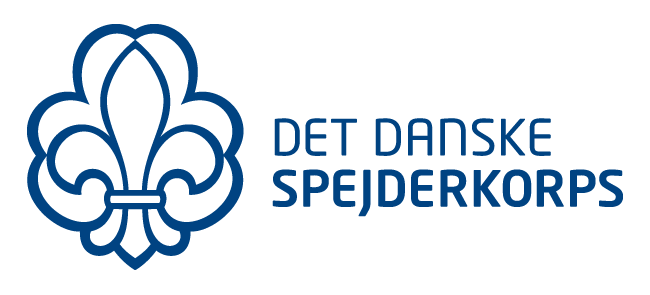 